ПОСТАНОВЛЕНИЕ 12.12.2016 г.                          № 132                          с. Мендур-Соккон.На основании протеста прокурора Усть-Канского района Г.Д Суразова от 06.12.2016      №07-03-2016 и согласно ст. 17Федерального закона от 06.10.2003 года №131 – ФЗ  «Об                                                                                                                                                       общих принципах организации местного самоуправления в Российской Федерации» внести изменение в постановление №75 от 19.05.2016 г.В Приложении №1 муниципальной программы «Противодействие экстремизму и профилактика терроризма на территории МО «Мендур-Сокконское сельское поселение»  на 2016 год» в разделе ответственные исполнители исключить участковый РОВД, пограничная служба и Мендур-Сокконская СОШ.Глава МО «Мендур-Сокконское сельское поселение»                            Е.С. Махаалина.                     Россия  Республика Алтай Усть-Канский районАдминистрация   МО «Мендур-Сокконскоесельское поселение»с.Мендур-Сокконул.Казакова, 23, Усть-Канского районаРеспублики Алтай, 649457                Тел. 29-5-19РоссияАлтай РеспубликанынКан-Оозы аймактынМендур-Соккон jурттынмуниципал тозолмозинин администрациязыМендур-Соккон 1уртКазакова ором,23,Кан-Оозы аймактынАлтай  Республиканын 649457Тел.29-5-19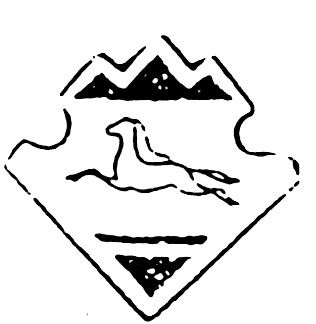 